ΠΑΡΟΥΣΙΑΣΕΙΣ ΔΙΠΛΩΜΑΤΙΚΩΝ ΕΡΓΑΣΙΩΝΕΞΕΤΑΣΤΙΚΗ ΠΕΡΙΟΔΟΣ 9 Μαρτίου 2021ΕΛΛΗΝΙΚΗ ΔΗΜΟΚΡΑΤΙΑΚΩΔ. ΕΝΤΥΠΟΥ: Π1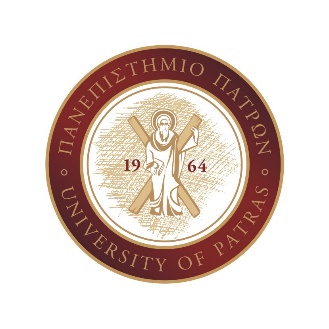 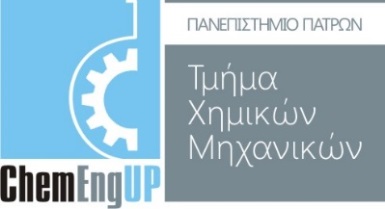 ΕΠΙΣΤΗΜΗ ΚΑΙ ΤΕΧΝΟΛΟΓΙΑ ΥΛΙΚΩΝΓ΄ΤΟΜΕΑΣΤριμελής Επιτροπή: καθ.  Γεώργιος Πασπαράκης, Ελευθέριος Αμανατίδης αναπλ. μέλος Γεώργιος ΑγγελόπουλοςΕΠΙΣΤΗΜΗ ΚΑΙ ΤΕΧΝΟΛΟΓΙΑ ΥΛΙΚΩΝΓ΄ΤΟΜΕΑΣΤριμελής Επιτροπή: καθ.  Γεώργιος Πασπαράκης, Ελευθέριος Αμανατίδης αναπλ. μέλος Γεώργιος ΑγγελόπουλοςΕΠΙΣΤΗΜΗ ΚΑΙ ΤΕΧΝΟΛΟΓΙΑ ΥΛΙΚΩΝΓ΄ΤΟΜΕΑΣΤριμελής Επιτροπή: καθ.  Γεώργιος Πασπαράκης, Ελευθέριος Αμανατίδης αναπλ. μέλος Γεώργιος ΑγγελόπουλοςΕΠΙΣΤΗΜΗ ΚΑΙ ΤΕΧΝΟΛΟΓΙΑ ΥΛΙΚΩΝΓ΄ΤΟΜΕΑΣΤριμελής Επιτροπή: καθ.  Γεώργιος Πασπαράκης, Ελευθέριος Αμανατίδης αναπλ. μέλος Γεώργιος ΑγγελόπουλοςΕΠΙΣΤΗΜΗ ΚΑΙ ΤΕΧΝΟΛΟΓΙΑ ΥΛΙΚΩΝΓ΄ΤΟΜΕΑΣΤριμελής Επιτροπή: καθ.  Γεώργιος Πασπαράκης, Ελευθέριος Αμανατίδης αναπλ. μέλος Γεώργιος Αγγελόπουλος111:00-11:45Ιωάννης ΚωνσταντίνουΕργαστηριακή Παρασκευή και μηχανικές ιδιότητες θειικομπελιτικών τσιμέντων.Γ. Αγγελόπουλος211:45-12:30Δόμνα Μαρία ΕυστρατίουΕναπόθεση λεπτών υμενίων οξειδίων του πυριτίου με πλάσμα ατμοσφαιρικής πίεσης για ελεγχόμενη έκλυση φαρμάκων.Ε. Αμανατίδης